Podatki v zvezi s predložitvijo obračuna davka na podlagi samoprijave oziroma v postopku DIN (ne velja za DDV in DFS ter REK in OPSV) (Pred izpolnjevanjem obrazca preberite navodilo.)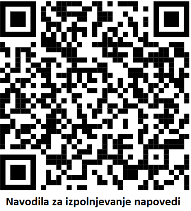 Opozorilo: Obveznost je treba v celoti plačati hkrati s predložitvijo obračuna davka na podlagi samoprijave ali na podlagi 140.a člena ZDavP-2.1OPOZORILO: polje se izpolnjuje le, če je bil obračun DDPO ali DohDej za obdobje, v katerem bi bili ti obroki poračunani, že oddan ali pa je že potekel rok za oddajo tega  obračuna. V ostalih primerih mora biti to polje prazno.Zavezanec za davek Davčna številkaVrsta in obdobje obračunaRazlog predložitve(označiti eno od obeh možnosti)	Obračun na podlagi 55. člena ZDavP-2 (samoprijava)	Obračun na podlagi 140.a člena ZDavP-2 v postopku davčnega inšpekcijskega nadzora v zadevi št. ____________Datum plačilaDatum, do katerega se obračunavajo obresti od obrokov akontacije DDPO ali DohDej, če je bil obračun za naslednje davčno obdobje že oddan oz. je že potekel rok za oddajo1.1.2.3.4.Zap.št.Vrsta in obdobjePremalo obračunan znesek obveznosti (EUR)Datum, od katerega tečejo obrestiZnesek obračunanih obresti (EUR)Skupaj
(2+4) (EUR)1.02.03.04.05.06.07.08.09.0Skupaj0Kraj in datumPodpis